La Batterie de GuyancourtFiche technique sonConformément à la législation en vigueur, le niveau sonore est limité à 102 dbA au maximum en tout point accessible du public.Nous nous réservons un droit d’intervention en cas de non respect de ce règlement.Merci de votre compréhensionDiffusion : C. Heil6 ARCS clustées + 4 subs SB 28 (2018)
Platine Tascam MD-CD1Console :Midas pro 3
Splitter multi-pistes pour enregistrementRetours :Console retour Midas-pro 3 : 10 APG DS15 SR 1000W
8 canaux d’amplification Lab gruppen C 48 :4 + processeurs APG SPDS15 SRParc micros :10 petits pieds micros perchettes réglables6 pieds standards perchettes télescopiques12 pieds standards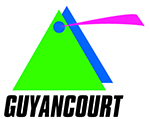 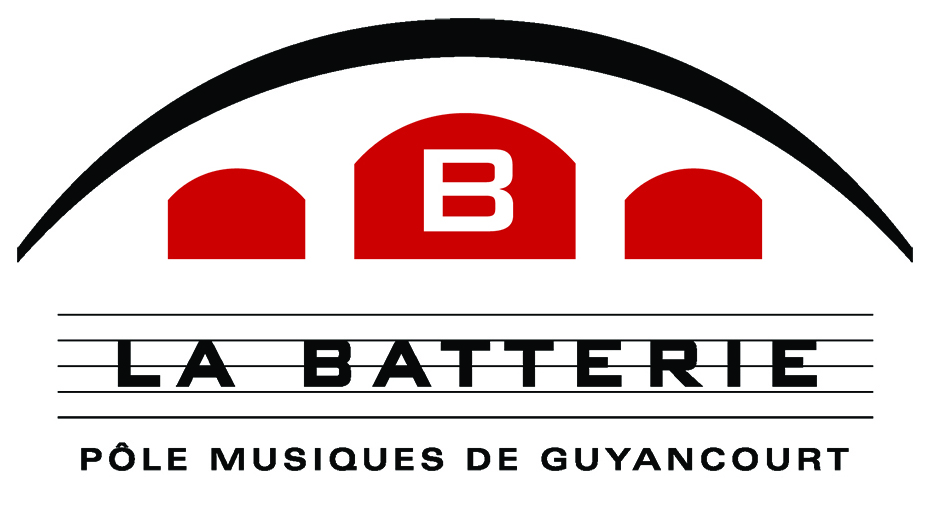 2 Neumann KM 1841 AKG C5352 Shure Sm 8110 Shure SM 571 Audio Technica AT 40416 Shure SM 581 Beyer Dynamic M881 Shure Beta 87C1 Shure Beta 521 Shure Beta 581 Shure Beta 572 HF Shure ULX 581 Senheiser MD 4212 Senheiser e9062 Shure Beta 987 DI BSS AR 1334 DI Samso